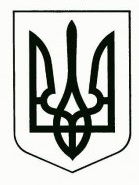 УкраїнаМЕНСЬКА МІСЬКА РАДАЧернігівська область(друга сесія восьмого скликання) РІШЕННЯ23 грудня 2020 року 	№32Про затвердження програми підтримки розвитку місцевого самоврядування на території  Менської міської територіальної громади на 2021-2022 рокиЗ метою забезпечення розвитку місцевого самоврядування, налагодження поінформованості як громадян про роботу органів місцевого самоврядування так і самих органів самоврядування про ситуацію в територіальній громаді, розширення сфер впливу на організаційні процеси в населених пунктах громади, активізацію діяльності депутатського корпусу і громадськості громади та керуючись ст.26 Закону України «Про місцеве самоврядування в Україні», Менська міська радаВИРІШИЛА:Затвердити Програму підтримки розвитку місцевого самоврядування на території Менської міської  територіальної громади на 2021-2022 роки (далі – Програма) згідно додатку до даного рішення - додається.Фінансовому управлінню Менської міської ради, виходячи з можливостей доходної частини бюджету Менської міської територіальної громади, передбачати кошти на виконання заходів Програми.Контроль за виконанням даного рішення покласти на міського голову.Міський голова	Г.А.ПримаковДодаток до рішення 2 сесії Менської міської ради 8 скликання від 23.12.2020 №32 “Про затвердження програми підтримки розвитку місцевого самоврядування на території Менської міської територіальної громади на 2021-2022 роки”ПАСПОРТПрограми підтримки розвитку місцевого самоврядування на території Менської міської  територіальної громади на 2021-2022 рокиПРОГРАМАпідтримки розвитку місцевого самоврядування на території Менської міської  територіальної громади на 2021-2022 роки І. Правова база: Дана програма розроблена на основі Європейської Хартії Місцевого самоврядування, Конституції України, законів України "Про місцеве самоврядування в Україні" та «Про статус депутатів місцевих рад».ІІ. Мета Програми:Забезпечення розвитку місцевого самоврядування, налагодження поінформованості як громадян про роботу органів місцевого самоврядування так і самих органів самоврядування про ситуацію в територіальній громаді, розширення сфер впливу на організаційні процеси в місті, активізацію діяльності депутатського корпусу і громадськості.ІІІ. Завдання та фінансування Програми:Розширення місцевої демократії, налагодження постійної тісної співпраці міської ради та її виконавчого комітету із громадськістю міста, недержавними громадськими організаціями, бізнесом і владою, встановлення та підтримка партнерських зв’язків з громадами інших міст в Україні і за кордоном, обмін досвідом.Фінансування Програми здійснюється за рахунок коштів бюджету громади.ІV. ЗАХОДИ ПО ВИКОНАННЮ ПРОГРАМИІнформаційна політика.2. Участь міської ради в роботі організацій, які сприяють розвиткові місцевого самоврядування в Україні.Навчання, обмін досвідом, встановлення та підтримка партнерських зв’язків, участь у заходах.Підвищення позитивного образу територіальної громади міста, депутатського корпусу міської ради та її органів в Україні та за її межами.Підвищення позитивного образу територіальної громади міста, депутатського корпусу міської ради та її органів в Україні та за її межами.1.Ініціатор розроблення ПрограмиМенська міська рада2.Дата, номер і назва розпорядчого документа органу виконавчої влади про розроблення ПрограмиЄвропейської Хартії Місцевого самоврядування, Конституція України, Закони України «Про місцеве самоврядування в Україні», «Про адміністративні послуги», «Про статус депутатів місцевих рад»3.Розробник ПрограмиМенська міська рада4.Співрозробники Програми-5.Відповідальний виконавець ПрограмиМенська міська рада6.Учасники ПрограмиМенська міська радаДепутати Менської міської радиВиконавчий комітет Менської міської ради7.Термін реалізації Програми2021-2022 роки7.1.Етапи виконання ПрограмиІ-ий етап: 2021 рікІІ-ий етап: 2022 рік 8.Джерела фінансуванняБюджет Менської міської територіальної громади та інші джерела не заборонені чинним законодавством9.Загальний обсяг фінансових ресурсів, необхідних для реалізації Програми3280 тис.грн. № з/пНазва заходівТермін виконанняВиконавціФінансування всього, грн2021 р., грн.2022 р., грн.Очікуванийрезультат1.1.Проведення прес-конференцій для засобів масової інформації.2021-2022 Апарат міської ради1000050005000Підвищення рівня обізнаності мешканців громади із напрямками діяльності міської ради.1.2.Проведення прийомів міським головою, заступниками міського голови та іншими посадовими особами мешканців міста.2021-2022 (за окремими графіками)Посадові особи міської ради300001500015000Надання консультативної та практичної допомоги мешканцям громади у вирішенні їх проблем.1.3.Інформаційне забезпечення діяльності міської ради.2021-2022Апарат міської ради1000002000080000Зворотний зв’язок із жителями міста. Публікації інформаційних матеріалів з друкованих засобах масової інформації.Відкриття та фінансування місцевого радіо, оплата інших інформаційних матеріалів.1.4.Проведення опитувань громадської думки мешканців міста, залучення експертів.2021-2022Апарат міської ради200001000010000Вивчення громадської думки щодо важливих питань життя громадян. Прошу 1.5Технічне обслуговування та хостинг офіційного інтернет-ресурсу міської ради.2021-2022Апарат міської ради200001000010000Забезпечення безперебійного функціонування інтернет-ресурсів міської ради.1.6.Облаштування зали засідань, закупівля планшетів для діяльності депутатів та членів виконкому (74 од.)2021-2022Апарат міської ради2000002000000Проведення ремонтних робіт, закупівля меблів та планшетних комп’ютерів1.7.Встановлення системи електронного голосування2021Менська міська рада1000001000000Закупівля ПЗ та інвентарю для забезпечення впровадження системи електронного голосування на засіданнях сесій та виконкомівРАЗОМ480 000360 000120 000№з/пНазва заходівТермінвиконанняВиконавціФінансування всього, грн./щорокуПримітка2.1.Членство в Асоціаціях:Асоціації міст України;Всеукраїнська асоціація сільських та селищних радАсоціація енергоефективні міста УкраїниАсоціація об’єднаних територіальних громадАсоціація сільських, селищних рад та об’єднаних територіальних громадЩорокуМіська рада150000Сплата членських внесків, участь у заходах, семінарах та навчаннях.РАЗОМ300000300000300000№з/пНазва заходівТермінвиконанняВиконавціФінансування всього, грнПриміткаПримітка	3.1.Прийом делегацій по обміну досвідом, офіційних прийомів, відрядження депутатів, посадових осіб міської ради, активістів територіальної громади. Залучення експертів, науковців та інших спеціалістів для надання практичної допомоги в діяльності міської ради.Протягом рокуАпарат міської ради25000 щорокуВивчення та практичне застосування перейнятого досвіду територіальних громад інших міст, (в т.ч. закордонних) в діяльності міської ради та виконавчого комітету. Організація харчування і проживання офіційних делегацій, запрошених гостей міста та учасників заходів. Оплата послуг залучених фахівців.Вивчення та практичне застосування перейнятого досвіду територіальних громад інших міст, (в т.ч. закордонних) в діяльності міської ради та виконавчого комітету. Організація харчування і проживання офіційних делегацій, запрошених гостей міста та учасників заходів. Оплата послуг залучених фахівців.3.2. Транспортне забезпечення делегацій, експертів, науковців, учасників заходів та інших запрошених.Протягом рокуМенська  міська рада25000 щорокуОплата послуг з транспортного перевезення делегацій, експертів, науковців, учасників заходів та інших запрошених.Оплата послуг з транспортного перевезення делегацій, експертів, науковців, учасників заходів та інших запрошених.РАЗОМ на 2021-2022 рр. 50 000,00 щороку50 000,00 щороку50 000,00 щороку50 000,00 щороку№з/пНазва заходівТермінвиконанняВиконавціФінансування всього, грн2020 р., грн.4.1.Придбання друкованої презентаційної та інформаційної  продукції (в т.ч. законодавчу літературу), відзнак, атрибутики громади та Державної символіки, аудіо та відео продукції про громаду, органи місцевого самоврядування туристичні можливості краю. Придбання ритуальної продукції (вінків, кошиків, квітів, лампадок та інше) для покладання до пам’ятників, пам’ятних знаків, меморіальних дощок, обелісків, меморіального комплексу, могил визначних людей.Протягом рокуАпарат міської ради100000 щорокуВиготовлення та придбання атрибутики громади та Державної символіки, книг, буклетів, відзнак (медалей, грамот, подяк), рамок, календарів, сувенірів, аудіо та відео продукції і поширення їх серед жителів і гостей нашого міста, депутатів. Друк фотографій. Інформування та промоції діяльності міської ради.Вшанування пам’яті визначних людей, визначних дат з історії Менщини та України.№з/пНазва заходівТермінвиконанняВиконавціФінансування всього, грн2020 р., грн.5.1.Розширення переліку та покращення якості надання адміністративних послугПротягом рокуАпарат міської ради1 500 000 щорокуПідготовка персоналу;Придбання програмного забезпечення;Придбання меблів для облаштування робочих місць адміністраторів в ЦНАПі та на віддалених робочих місцях;Придбання комп’ютерної техніки;Облаштування території біля приміщення ЦНАПу;Проведення інформаційної компанії;Встановлення тач-скринів самостійного обслуговування;Автоматизація процесу обробки звернень від громадян, які надходитимуть як через веб-портал так і при безпосередньому відвідуванні ЦНАПу.5.2.Якісні адміністративні послуги для сільських жителів1 000 000 щорокуоблаштовано приміщення ЦНАПу в м.Мена;облаштовано 2 приміщення філій ЦНАП Менської міської ради в смт.Макошине та с.Стольне;придбано та встановлено обладнання для облаштування електронної черги;придбано та встановлено інформаційний кіоск;придбано сейфи;придбано та встановлено камери відеонагляду;придбано та встановлено кондиціонери;придбано та встановлено багатофункціональні пристрої;придбано та встановлено робочу станцію з комплектом обладнання, встановленим спеціалізованим програмним забезпеченням та комплексом засобів захисту інформації для видачі паспортів;придбано обладнання для технічного оснащення робочих місць адміністраторів;створено єдину локальну мережу, користування мережею Інтернет, придбання модему, комутатора.Якісні наслідки реалізації проекту.В результаті реалізації проекту буде досягнуто помітних якісних показників спрямованих на:Забезпечення прозорості та відкритості у сфері надання адміністративних послуг;Створення належних умов в ЦНАПі в м.Мена та філіях;Додаткові надходження коштів до бюджету громади.